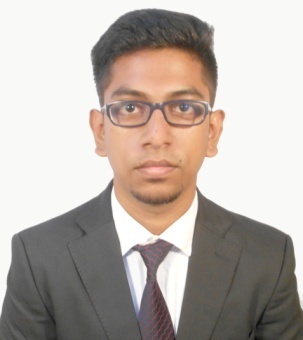 SUDIPTO E-MAIL	:	SUDIPTO.374346@2freemail.com Date of Birth 		:	6thMay 1993Nationality		:	Indian.Marital Status		:	Single.Sex			:	Male.Language		:	English,                                                    Hindi, 						                          Bengali.JOB OBJECTIVETo seek a steady elevation in carrier graph by matching individual organizational goal. To perform as a professional, where I can explore my knowledge and skills keeping in pace with work culture by achieving the organizations objective.ACADEMIC QUALIFICATIONPROFESSIONAL QUALIFICATIONB Tech Degree  in CIVIL ENGINEERING  from West  Bengal University Of  Technology, India.PROFESSIONAL EXPERIENCEWorked at RIYA  PROJECTS  PVT. LTD. under RIYA GREEN VALLEY LLP.  as SITE ENGINEER and  SUPERVISOR (October2016 – September2017). JOB  PROFILE :Monitoring various works at site and Supervising regular work progress.Coordinating with Civil Contractors and communicating with various other Sub Contractors  to uphold the standard of work at site.Examining Brickwork Layout & Plasterwork.Inspecting Footings, Columns, Tie Beams, Slabs and Beams etc. and reconfirming every details as per Drawings.Communicating and planning various site issues with consultants and receiving advice and feedbacks from experts to deliver best as per the  management’s priority needs.Preparing Labour Report & Progress Report on daily basis.Making Checklist for various kinds of site works like plaster, doorframe, plumbing etc.Preparing BOQ for several finishing items like tiles, putty, waterproofing, door window etc.Currently working on finishing works of  the Project.Setting targets and limiting deadlines to achieve organizational goal as per the operational and management needs.Discussing strategies and putting constant efforts to unleash the best out of contractor and sub contractors team.TRAININGS OR PROJECTS UNDERTAKENUndertaken vocational training of 21 days at GAMMON INDIA LTD @ 9211 ANS-2 KOLKATA METRO RAIL PROJECT, KOLKATA.      Training experience                  -Performing geotechnical investigation and surveying.                  -Observing pile foundation and piling system.                  -Learning mixing and batching of concrete in batching plant.                  -Performing concrete tests.Undertaken summer training of 21 days at P.W.D OF DAKSHIN DINAJPUR DIVISION, GANGARAMPUR SUBDIVISION, P.W.D.      Training experience-Performing estimation of proposed circuit house of Buniadpur, Gangarampur sub    division.-Understanding about building design and estimation.-Witnessing day by day work progress of proposed circuit house.ADDITIONAL SKILLS/QUALIFICATIONSCertified with 1 month STAAD PRO training program under Tech Bench and CMC LTD.Pursued AUTOCAD 2D/3D training in college.Having expertised skills in C, C++, MS OFFICE.CO/EXTRACARRICULAR ACTIVITIES AND ACHIEVEMENTSRecognized certification in drawing.Awarded with runners up prize in college science project.Awards in school science projects.Drawing/paintingGymSwimmingDECLARATIONI hereby declare that the information given above is true to the best of my knowledge and belief and can be supported with reliable documents when needed.   Date: _________                                                                                              -------------------------Place:   EXAMINATION/DEGREEINSTITUTIONPERFORMANCEYEAR OF PASSINGHigher Secondary Education (12th) (CBSE)B.D.M. InternationalAggregate = 78%2012Secondary Education (10th) (CBSE)B.D. Memorial InstituteAggregate = 85.5%2010EXAMINATION/DEGREEINSTITUTIONPERFORMANCEPERFORMANCEYEARB.Tech(WBUT)Techno global Balurghat1stSem6.932012 - 2016B.Tech(WBUT)Techno global Balurghat2ndSem7.482012 - 2016B.Tech(WBUT)Techno global Balurghat3rdSem8.002012 - 2016B.Tech(WBUT)Techno global Balurghat4thSem7.352012 - 2016B.Tech(WBUT)Techno global Balurghat5thSem7.282012 - 2016B.Tech(WBUT)Techno global Balurghat6thSem7.762012 - 2016B.Tech(WBUT)Techno global Balurghat7thSem7.262012 - 2016B.Tech(WBUT)Techno global Balurghat8thSem8.332012 - 2016B.Tech(WBUT)Techno global BalurghatCGPA7.562012 - 2016